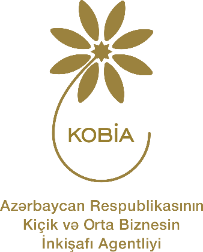      “Startap şəhadətnaməsi”ni əldə etmək üçün NÜMUNƏVİ BİZNES PLAN FORMASI1. Startap layihəsinin adı:Layihənin adı onun mahiyyətinə uyğun olaraq aydın və dəqiq olmalıdır. 2. Startap layihəsi nədən bəhs edir:Layihənin əsas mahiyyətini və nədən bəhs etdiyini qısa ifadə etməklə məsələnin aktuallığını əsaslandırın. 3. Məhsulun (xidmətin) bazarda payı ilə bağlı bazar araşdırması və bazar potensialı:Məhsulun və ya xidmətin hədəf bazarında hansı mövqeyə malik olduğunu, potensial müştərilər tərəfindən necə qəbul edildiyini və  bazarda əldə edə biləcəyi maksimum satış həcmini müəyyənləşdirin. 4. Məhsulun (xidmətin) marketinq planı:   Məhsul və ya xidmətləri tanıtmaq üçün nəzərdə tutulmuş strategiyaları və fəaliyyətləri qeyd edin.5. Məhsulun ixrac və ya idxalı əvəzetmə potensialı (əsaslandırma İlə)Məhsulun və ya xidmətin xaricdə (ixrac) və ya ölkə daxilində (idxal) satılmaq potensialını əsaslandırın.6. Məhsulun unikallığı və rəqabətqabiliyyətliliyi (əsaslandırma ilə)Məhsulun və ya xidmətin bazarda necə fərqləndiyini, innovativliyini və rəqabət şəraitində necə üstünlük qazandığını əsaslandırın.7. İNVESTİSİYA PLANI:Məhsulun və ya xidmətin həyata keçirilməsi üçün aydın və konkret maliyyə məqsədlərini müəyyənləşdirin.Görüləcək işlərMüddətİnvestisiya məbləği1.2.3.4.